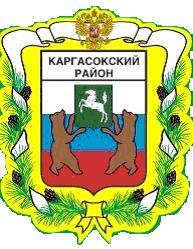 МУНИЦИПАЛЬНОЕ ОБРАЗОВАНИЕ «Каргасокский район»ТОМСКАЯ ОБЛАСТЬАДМИНИСТРАЦИЯ КАРГАСОКСКОГО РАЙОНАПОСТАНОВЛЯЮ:1.Приложение к постановлению Администрации Каргасокского района от 21.11.2012 № 227 утвердить в новой редакции согласно приложению к настоящему постановлению.2.Разместить настоящее постановление на официальном сайте Администрации Каргасокского района в информационно-телекоммуникационной сети «Интернет».Утвержденопостановлением АдминистрацииКаргасокского района26.06.2013 № 175ПриложениеПлан проведения ярмарок на территории Каргасокского района на 2013годПОСТАНОВЛЕНИЕПОСТАНОВЛЕНИЕПОСТАНОВЛЕНИЕПОСТАНОВЛЕНИЕ26.06.2013№ 175с. Каргасокс. Каргасокс. КаргасокО внесении изменений в постановление Администрации Каргасокского района от 21.11.2012 № 227 «Об утверждении плана проведении ярмарок на территории Каргасокского района на 2013 год»О внесении изменений в постановление Администрации Каргасокского района от 21.11.2012 № 227 «Об утверждении плана проведении ярмарок на территории Каргасокского района на 2013 год»И.о.Главы Каргасокского района   Ю.А. Протазова2-13-54Ю.Н.Микитич№ п/пОрганизаторМесто проведенияВид ярмаркиСрок проведения и режим работыУсловия участия в ярмарках№ п/пОрганизаторМесто проведенияВид ярмаркиСрок проведения и режим работыУсловия участия в ярмарках1Администрация Каргасокского районас. Каргасок, ул. Октябрьская, д.1(площадь Межпоселенческого районного центра творчества и досуга)Сезонная, сельскохозяйственная28.09.13 г.с 10.30 до 13.00Без оплаты. При соблюдении участниками ярмарки требований, установленных законодательством Российской Федерации в сфере защиты  прав потребителей, обеспечения санитарно-эпидемиологического благополучия населения, охраны окружающей среды, ветеринарии, пожарной и общественной безопасности.2Администрация Каргасокского районас. Каргасок, ул. Октябрьская, д.1(площадь Межпоселенческого районного центра творчества и досуга)Выходного дня, универсальная26.05.2013г.с 10.30 до 13.0029.06.13г.с 10.30 до 13.0013.07.2013г.с 10.30 до 13.0031.08.13г.с 10.30 до 13.00Без оплаты. При соблюдении участниками ярмарки требований, установленных законодательством Российской Федерации в сфере защиты  прав потребителей, обеспечения санитарно-эпидемиологического благополучия населения, охраны окружающей среды, ветеринарии, пожарной и общественной безопасности.